日　　時：10月20日（土）　　13時30分～15時３０分場　　所：かごしま環境未来館　リサイクル工房実施団体：ＮＰＯ法人かごしま市民環境会議受講料：無料　定　　員：20人（定員超えた場合は抽選を行います）準 備 物：古新聞２日分、ゴム手袋、マスク、布ガムテープ、筆記用具手拭き用タオル、飲み物※当日及び1カ月後に、簡単なアンケートをお答えいただきます。※募集締切　10/16（火）　締切後に当落を通知します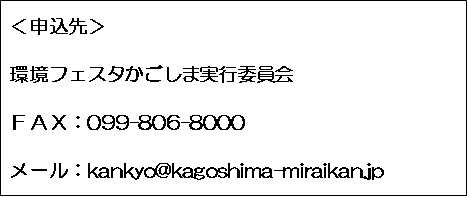 お名前　　　　　　　　　 　　　　　    （ふりがな　　　　　   　　  　）（　　歳　　年生）　　　　　　　　　 　　　　　    （ふりがな　　　　　   　　  　）（　　歳　　年生）　　　　　　　　　 　　　　　    （ふりがな　　　　　   　　  　）（　　歳　　年生）お名前　　　　　　　　　　　　　　　　 （ふりがな　　　　     　　 　　）（　　歳　　年生）　　　　　　　　　　　　　　　　 （ふりがな　　　　     　　 　　）（　　歳　　年生）　　　　　　　　　　　　　　　　 （ふりがな　　　　     　　 　　）（　　歳　　年生）お名前　　　　　　　　　　　　　　 　　（ふりがな　　　　      　　  　）（　　歳　　年生）　　　　　　　　　　　　　　 　　（ふりがな　　　　      　　  　）（　　歳　　年生）　　　　　　　　　　　　　　 　　（ふりがな　　　　      　　  　）（　　歳　　年生）お名前（ふりがな　　　　      　　  　）（　　歳　　年生）（ふりがな　　　　      　　  　）（　　歳　　年生）（ふりがな　　　　      　　  　）（　　歳　　年生）住　所〒〒〒電話番号FAXEメール